Registration formGeneral InformationSend the completed form to orchestrephilharmonique.uccle@yahoo.com or print it out and give it to John or another committee member.Please fill in at least the red fields, plus (ideally) a mobile or fixed telephone number so that we can easily contact you if necessary.The data are kept in the Association’s register, which you can consult by asking a member of the committee. Fill in the confidentiality form on the next page to indicate what data are available to members. We will not divulge your data to anyone else without your express permission.To cover the association’s running costs, members pay an annual subscription.For existing members the subscription is €50, payable between September and 31 December. It is increased to €55 if payment is made after 31 December.For students the subscription is €25, increased to €30 if payment is made after 31 December.For new members the first subscription is also €25 – or €15 in the case of students – payable only from January and before 1 March.The Association’s account is:  BE93 0689 4032 2067.You can consult the internal rules and articles of association (statuts) on the Association’s web site.Your detailsConfidentiality form (GDPR)I, the undersigned,	,
	as a member of the Association Philharmonique d’Uccle and in accordance with the General Data Protection Regulation (GDPR – Regulation (EU) 2016/679),agree that my personal data essential for running the orchestra may be kept in the register of members;agree that my name, forename, and instrument may appear in the list of members in the Members’ Area, which is private and protected, on the Association’s website;agree that following details may also appear in the list of members in the Members’ Area:	
☐ e-mail    ☐ GSM or telephone    ☐ birthday☐	agree that my name may appear in external communications by the Association (e.g. in concert programmes). I can change my choice in any instance.☐	agree that my image (photo, video or any other medium) may be used for internal communication purposes (e.g. in the Members Area of the website). I can change my choice in any instance;☐	agree that my image (photo, video or any other medium) may be used for external communication purposes (e.g. in the Media section of the website). I can change my choice in any instance;Done at Brussels on 	Signature 	The orchestra’s Committee, as a body, guarantees that these data will be collected and processed in accordance with the existing legislation.For the committee,	Christian Vincent	Valériane Lambotte	President	Secretary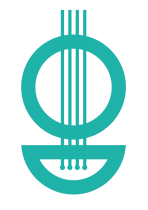 Siège social : 88 avenue Legrand, 1180 UccleName*Name*Name*Forename*Forename*SmithSmithSmithJanetJanetAddress*Address*Address*Street, NoStreet, NoStreet, NoStreet, NoStreet, NoPostcode*City/Commune*City/Commune*City/Commune*City/Commune*1000TownTownTownTown****Mobile/GSMjsmith@mymail.comjsmith@mymail.comjsmith@mymail.comjsmith@mymail.com0499 99 99 99Instrument*Instrument*Instrument*Instrument*TelephoneSerpentSerpentSerpentSerpent02 123 45 67Birthday:Birthday:Other detailsOther detailsOther detailsday monthday monthe.g. 2nd instrumente.g. 2nd instrumente.g. 2nd instrumentDate:Date: